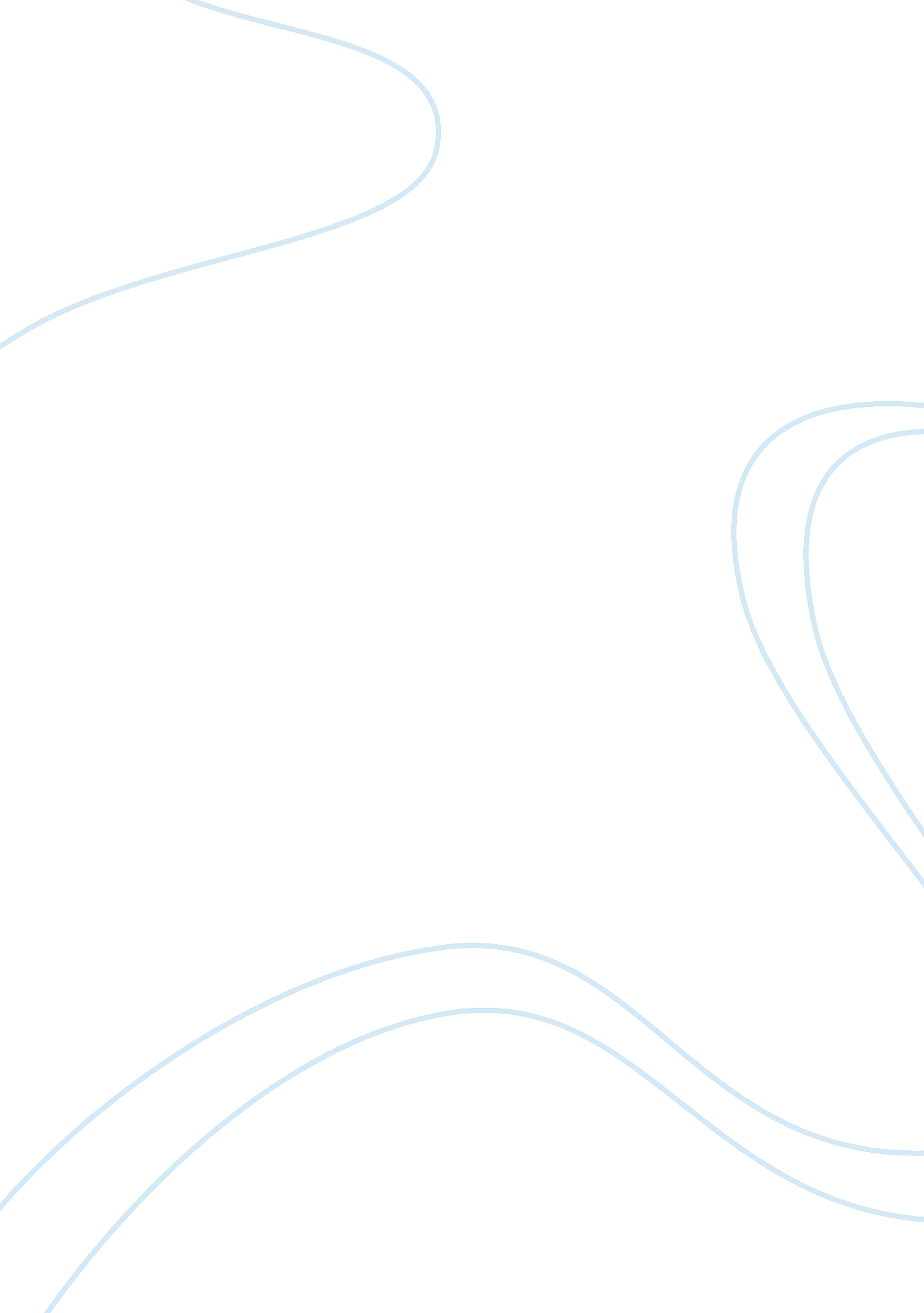 Indian modern problems related to globalizationCountries, India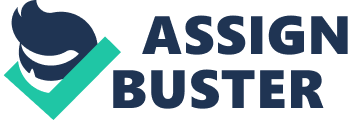 G topics A Unipolar World spells disaster for underdeveloped countries like India IsGlobalizationReally Necessary? What shall we do about our ever-increasing population? Corruption is the price we pay for democracy Foreign television channels are destroying ourcultureWhat India needs is a dictatorship With media publishing and telecasting trivia, censorshipis the need of the hour Kaun Banega Krorepati is less about knowledge but more aboutmoneyandpersonalityBeauty contests degrade womanhood The rise of regional blocs threatens independent nations like India Six billion and one ronze! Is dependence on computers a good thing? Should the public sector be privatized? China and India are similar nations with contrasting ways Is India a Soft Nation? Value based politics is the need of the hour Religion should not be mixed with politics How to deal with high oil prices Our cricketers are not to blame for match fixing Why cant we be world players in industry as we are in software? Multinational corporations: Are they devils in disguise? Should there be limits on artistic freedom (the controversy on Fire). Should there be private universities? Does banning fashion shows and New Year parties save our culture? Are Big Dams Necessary? Films are corrupting the Indian Youth A Gandhian State selling liquor is an anomaly Bride burning and dowry may look bad, but are an integral part of India Our Culture is Decaying We are not serious about saving Wildlife/EnvironmentTheeducationsystem needs serious reforms The impact of MTV on our psyche ShowingViolenceand Crimes should not be allowed in films and on television Let us legalize gamblingIs management an art or a science? The Rush for MBA is really a rush for big money Ethics in Business are Just a passing fashion The objective of Management is to maximize profits Do professional managers have a chance in ourfamilyrun businesses? The Internet Is an MBA necessary to succeed in life? Family owned business vs. professionally run businesses Smaller businesses and start-ups have more scope for professional growth Dot com or doubt com? The Wheel is Turning Round and Round If I was theFinanceMinister/Prime Minister There is no right way to do a wrong thing Group Task: How can we have Mount Everest in India? Do Beauty and Brains Go Together? When I woke up in the morning I saw... A ship docked in harbor cannot face the storms Up the Down Staircase Just as we have smoke free zones, we should have child free zones Marriage is a social trap India needs dictatorship or democracy Education and success -direct correlation Indian villages-our strength or weakness Budget-good or bad Role of NGOs in todays world (and India) International Women's Day MBA necessary for successful business? Are beauty pageants Justified? Iscoalitionpolitics here to stay? India needs a dictator? Is India moving away from a secularist state? Education in India - or the lack of it What ails Indian sports? The Age of Information IsPhilosophyJust an armchair theory? Success is all about human relations Borderless worlds - Dream or reality? Quality is a myth in India. Education and success - Is there a correlation? We dont learn from history, we repeat it Dowe need a global policeman? Indian villages - our strength or our weakness? Agrarian Economy in India - boon or bane If there were no armies in the world.... Open book examination system would eliminate all the ills of present system. (Dept. of Fin. Studies, DO, March'99) Women's empowerment will lead to social development 11M Kozhikode, March'99) Computers result in unemployment (FMS Delhi, March'99) Indians lack a sense of socialresponsibility(MDI Gurgaon, March'99) Are we raising a generation of burnt out children? (IIMB, Mar 97) Advertising is all glitter and little truth. (MICA, Apr '97) Is bureaucracy a hindrance to economic reforms in India? llMCJuly '97) Film-makers are indulging in cinematic Fortitution in the name of folk culture. (IIML, Mar'97) Under Indian parliamentary democracy it is impossible to ensure balanced regional development. (IIMC, Mar 97 ) In an over-regulated society corruption is inevitable. MICA, Apr 97) For the poorer sections of society, a state-controlled economy is better than a liberalized economy. (IIMC-PGDCM, March'97) With IT replacing middle level management, software Jobs are more lucrative than MBAs (S. P Jain, March'99) Do you think accent holds you back? Would you prefer everyone speaking uniformly? (XIM Bhubaneswar, March'99) Men resent women power at work place (NMIMS, March'99) Youth in India are becoming greedy by the day (MICA, March'99) MBAs should be taxed at higher rates in the country (IIMB April'99) Group Discussion topics asked in SCMHRD on 12/2/2001 IT boom in India. Large Dams are a must for India's development. Leaders should be followers first. Should the Government ban India from playing cricket match in sharJah? Justify. Why more girls choose Human Relations Management. Advertising and ethics. IT ¤ What does the future hold? Recommendation? Conscription should be made compulsory. Why ispatriotismlacking in India? What Ails India more - corruption orOverpopulation. What should India do to preserve its IT command over the World. IIFT GD Topics on 20-02-2001 India makes nuclear bombs, but cannot make quake resistant houses. Role of money in elections Fast changes in InformationTechnology- excitement or agony? 